Экскурсия  «Пешеходный переход»Чтобы улицей бурливой,Шумной, звонкой, говорливойИ проехать и пройти –Будь внимателен в пути!Посреди дороги дети,Мы всегда за них в ответе.Чтоб не плакал их родитель,Будь внимательней, водитель!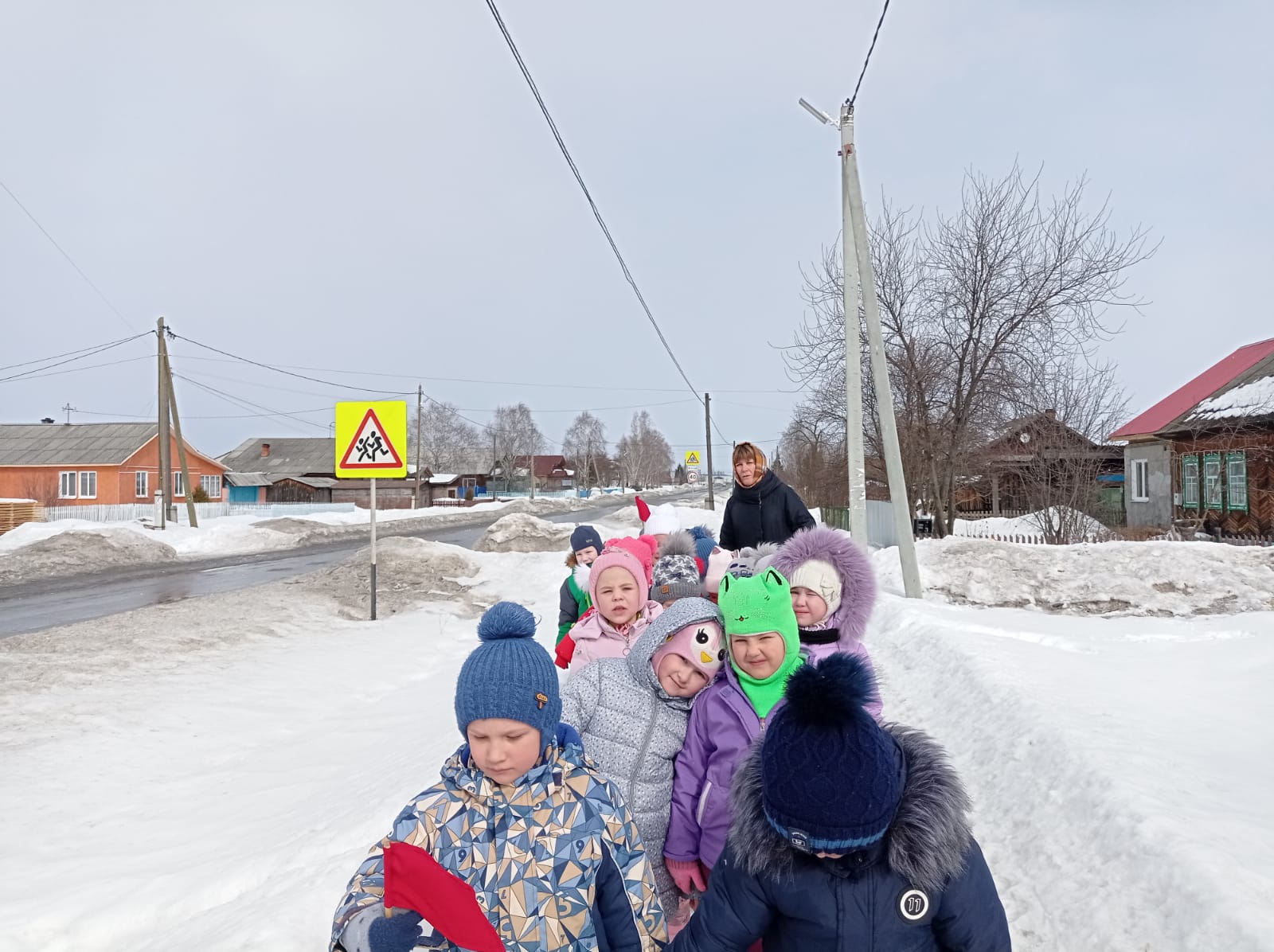 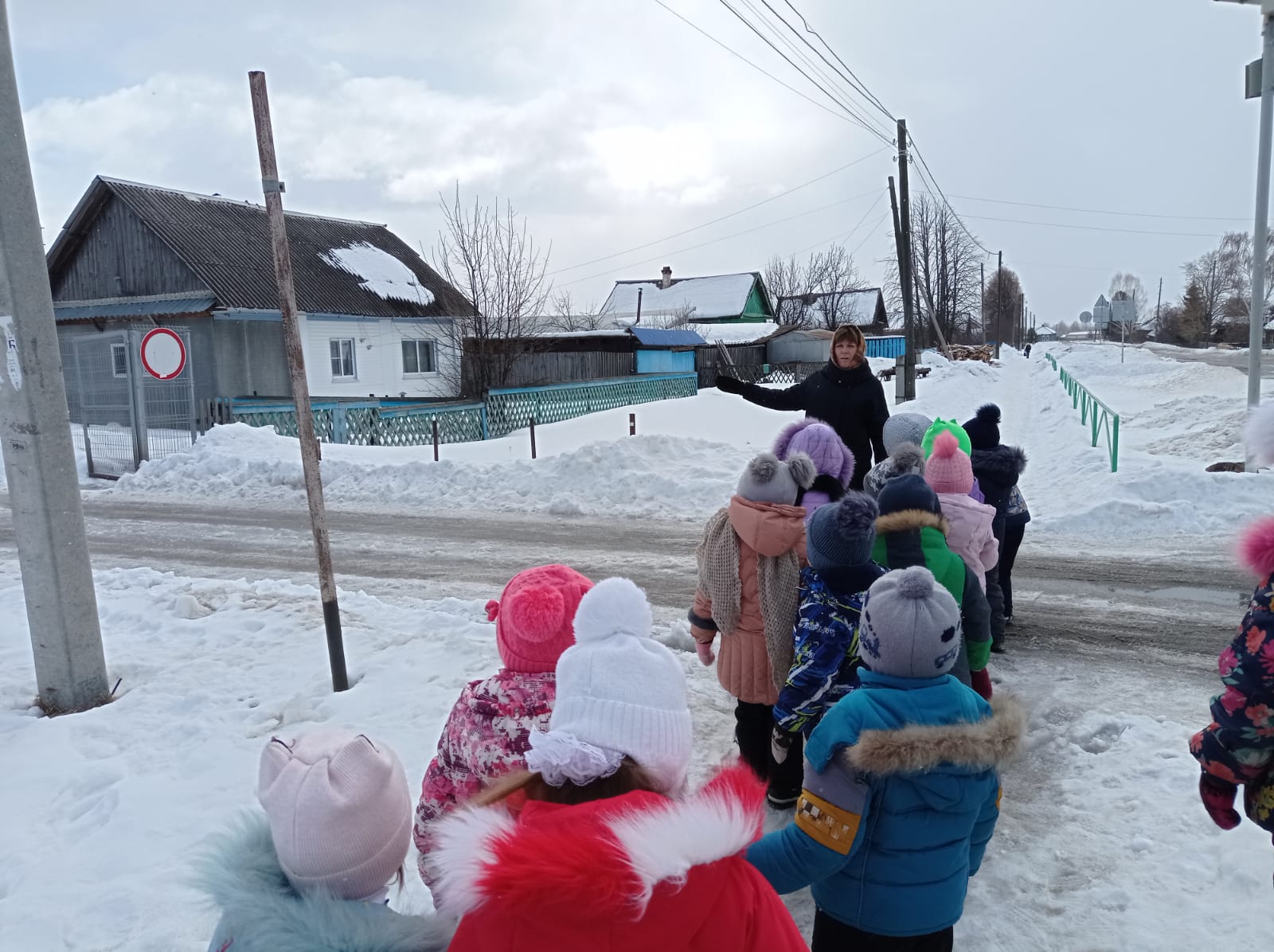 Этот знак не очень строгий,Коль стоит он на дороге.Говорит он нам:»Друзья,Ездить здесь совсем нельзя!» Вот обычный переходПо нему идет народЗдесь специальная разметка«Зеброю» зовется метко!Белые полоски тутЧерез улицу ведут.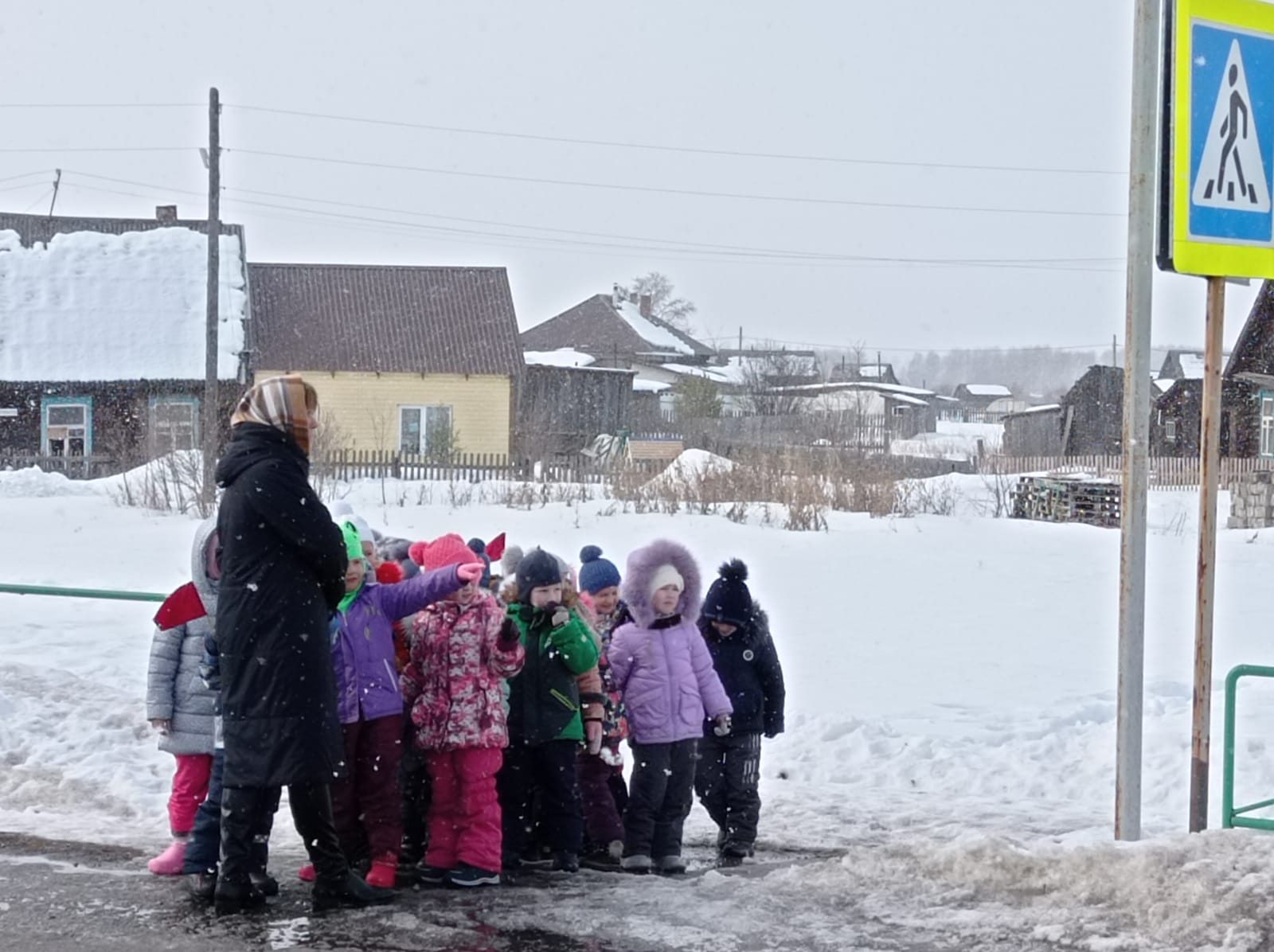 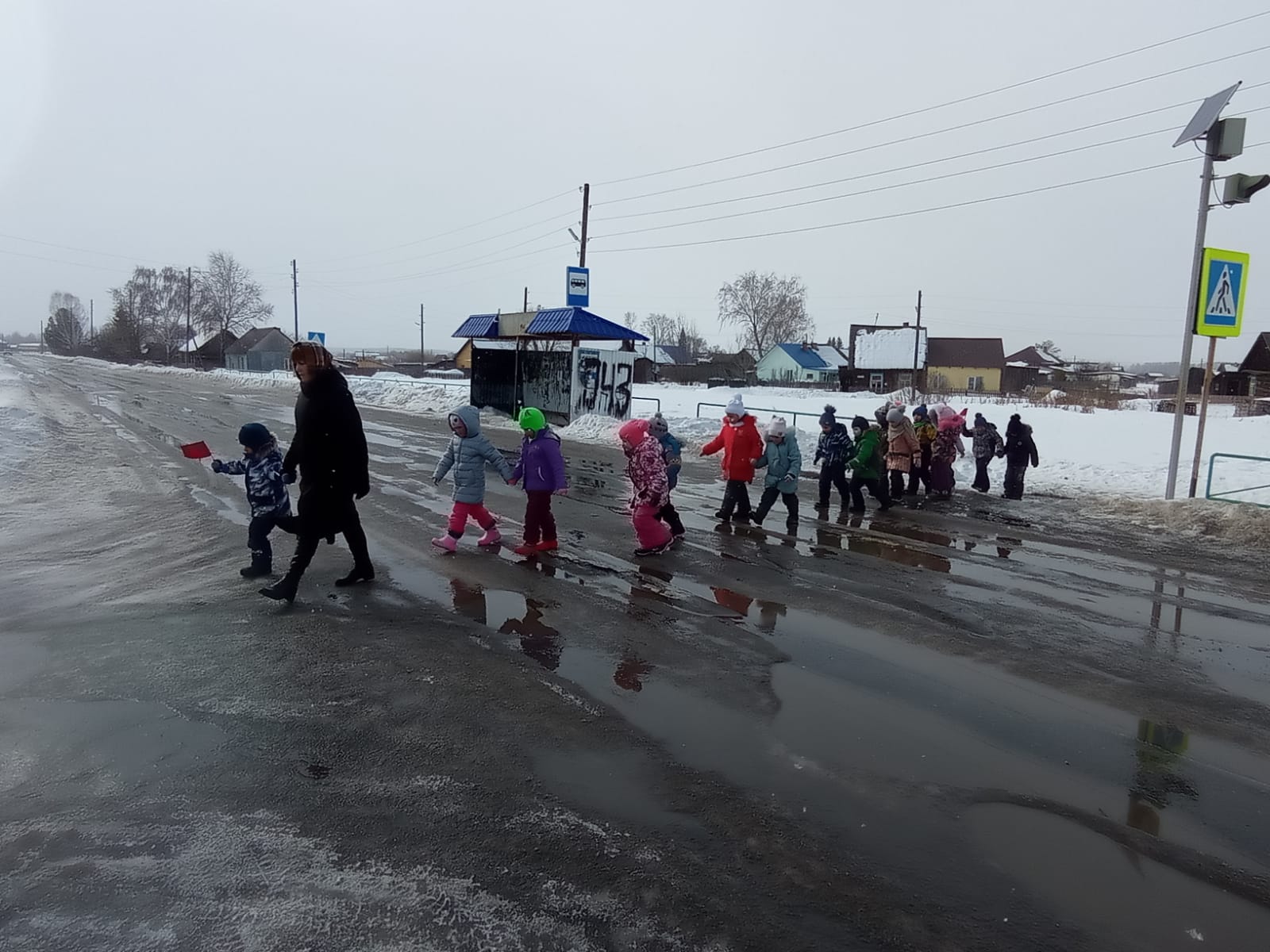 В дождь и в ясную погодуЗдесь ходят пешеходы.Говорит им знак одно:«Вам ходить разрешено!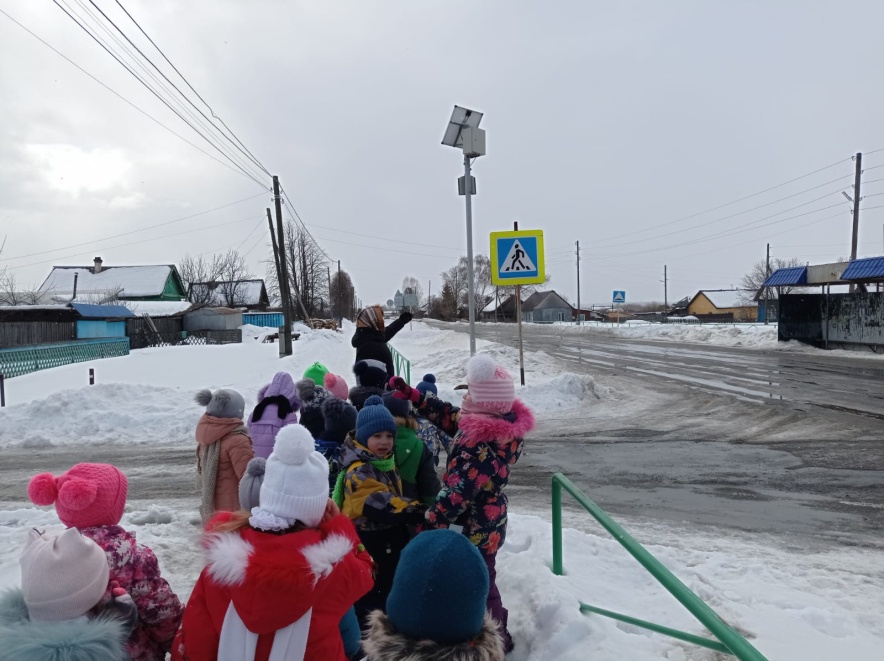 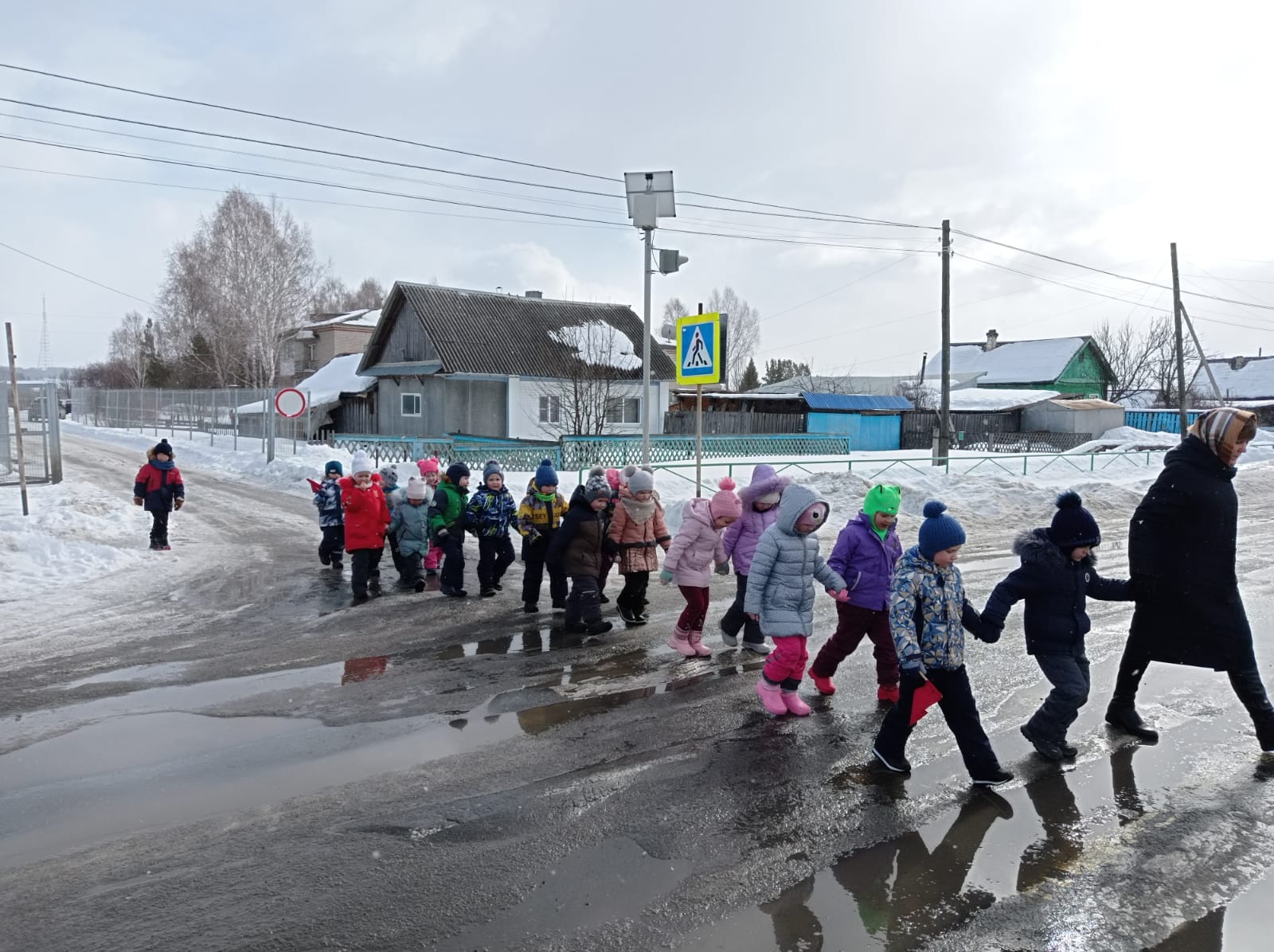 